Additional File 7: Overlap of proteins identified by LC-MS/MS. Venn diagrams showing the overlap of proteins identified across biological replicates for the 4 LGCA-derived cell lines (A) and the 4 HGCA-derived cell lines (B), for the 4 NC tissue samples taken from LGCA patients (C) and the 4 NC tissue samples taken from HGCA patients (D), and in the 4 LGCA tumours (E) and 4 HGCA tumours (F). Venn diagrams were produced using the Venny 2.1 online tool (https://bioinfogp.cnb.csic.es/tools/venny/)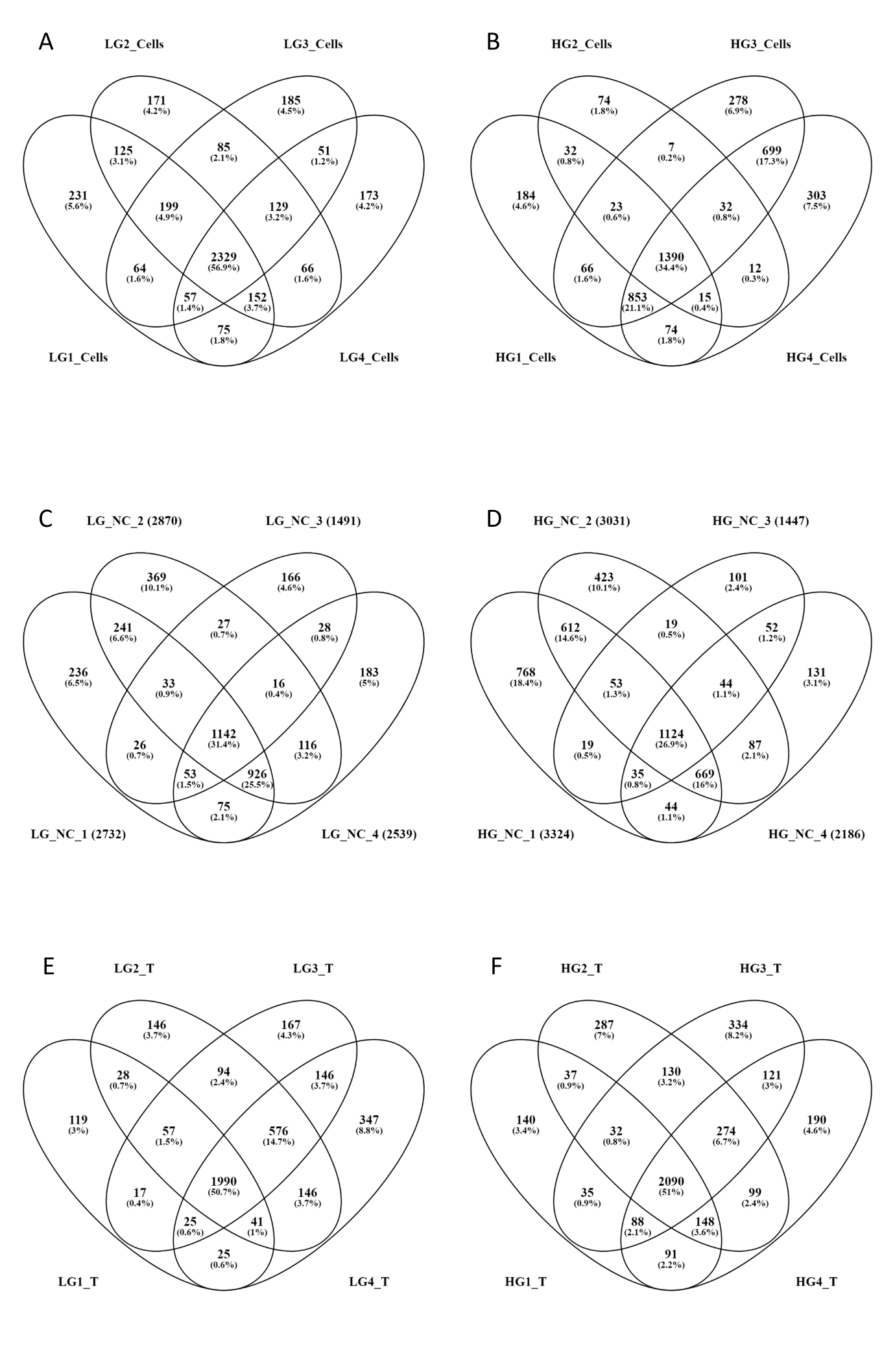 